子供の居場所における学習支援及び体験活動支援　申込書【記入例】子供の居場所における学習支援及び体験活動支援　申込書団体名代表者氏名電話番号電話番号電話番号所在地〒〒〒〒〒〒〒〒〒子供の居場所の名称子供の居場所代表者氏名子供の居場所代表者氏名子供の居場所代表者氏名子供の居場所の活動場所〒〒〒〒〒〒〒〒〒e-mail活動開始年月　年　　月　年　　月　年　　月活動の頻度活動の頻度回　(6回以上の活動実績有 □)回　(6回以上の活動実績有 □)回　(6回以上の活動実績有 □)回　(6回以上の活動実績有 □)現在の活動内容現在の活動内容現在の活動内容現在の活動内容現在の活動内容現在の活動内容現在の活動内容現在の活動内容現在の活動内容現在の活動内容参加条件あり ・ なし(詳細：　　　　　　　　　　　　　　　　　　　　　　　　　　　　　　　)あり ・ なし(詳細：　　　　　　　　　　　　　　　　　　　　　　　　　　　　　　　)あり ・ なし(詳細：　　　　　　　　　　　　　　　　　　　　　　　　　　　　　　　)あり ・ なし(詳細：　　　　　　　　　　　　　　　　　　　　　　　　　　　　　　　)あり ・ なし(詳細：　　　　　　　　　　　　　　　　　　　　　　　　　　　　　　　)あり ・ なし(詳細：　　　　　　　　　　　　　　　　　　　　　　　　　　　　　　　)あり ・ なし(詳細：　　　　　　　　　　　　　　　　　　　　　　　　　　　　　　　)あり ・ なし(詳細：　　　　　　　　　　　　　　　　　　　　　　　　　　　　　　　)あり ・ なし(詳細：　　　　　　　　　　　　　　　　　　　　　　　　　　　　　　　)子供の参加人数人人主な年代主な年代希望する支援メニュー（いずれかに○）希望する支援メニュー（いずれかに○）希望する支援メニュー（いずれかに○）希望する支援メニュー（いずれかに○）希望する支援メニュー（いずれかに○）希望する支援メニュー（いずれかに○）希望する支援メニュー（いずれかに○）希望する支援メニュー（いずれかに○）希望する支援メニュー（いずれかに○）希望する支援メニュー（いずれかに○）学習支援　　　　・　　　　体験活動学習支援　　　　・　　　　体験活動学習支援　　　　・　　　　体験活動学習支援　　　　・　　　　体験活動学習支援　　　　・　　　　体験活動学習支援　　　　・　　　　体験活動学習支援　　　　・　　　　体験活動学習支援　　　　・　　　　体験活動学習支援　　　　・　　　　体験活動学習支援　　　　・　　　　体験活動支援を希望する理由支援を希望する理由支援を希望する理由支援を希望する理由支援を希望する理由支援を希望する理由支援を希望する理由支援を希望する理由支援を希望する理由支援を希望する理由希望する支援の内容（具体的に）希望する支援の内容（具体的に）希望する支援の内容（具体的に）希望する支援の内容（具体的に）希望する支援の内容（具体的に）希望する支援の内容（具体的に）希望する支援の内容（具体的に）希望する支援の内容（具体的に）希望する支援の内容（具体的に）希望する支援の内容（具体的に）実施希望日・時期実施希望日・時期希望回数希望回数回県による支援終了後の活動予定県による支援終了後の活動予定県による支援終了後の活動予定県による支援終了後の活動予定県による支援終了後の活動予定県による支援終了後の活動予定県による支援終了後の活動予定県による支援終了後の活動予定県による支援終了後の活動予定県による支援終了後の活動予定団体名NPO法人○○NPO法人○○NPO法人○○NPO法人○○NPO法人○○NPO法人○○NPO法人○○NPO法人○○NPO法人○○代表者氏名埼玉　太郎埼玉　太郎埼玉　太郎埼玉　太郎電話番号電話番号電話番号048-000-0000048-000-0000所在地〒330-0000さいたま市浦和区○○１－２－３〒330-0000さいたま市浦和区○○１－２－３〒330-0000さいたま市浦和区○○１－２－３〒330-0000さいたま市浦和区○○１－２－３〒330-0000さいたま市浦和区○○１－２－３〒330-0000さいたま市浦和区○○１－２－３〒330-0000さいたま市浦和区○○１－２－３〒330-0000さいたま市浦和区○○１－２－３〒330-0000さいたま市浦和区○○１－２－３子供の居場所の名称〇〇食堂〇〇食堂〇〇食堂〇〇食堂子供の居場所代表者氏名子供の居場所代表者氏名子供の居場所代表者氏名埼玉　二郎埼玉　二郎子供の居場所の活動場所〒330-0000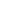 埼玉県さいたま市浦和区〇〇１−１−１〒330-0000埼玉県さいたま市浦和区〇〇１−１−１〒330-0000埼玉県さいたま市浦和区〇〇１−１−１〒330-0000埼玉県さいたま市浦和区〇〇１−１−１〒330-0000埼玉県さいたま市浦和区〇〇１−１−１〒330-0000埼玉県さいたま市浦和区〇〇１−１−１〒330-0000埼玉県さいたま市浦和区〇〇１−１−１〒330-0000埼玉県さいたま市浦和区〇〇１−１−１〒330-0000埼玉県さいたま市浦和区〇〇１−１−１e-mailaaaabbbb@pref.saitama.lg.jpaaaabbbb@pref.saitama.lg.jpaaaabbbb@pref.saitama.lg.jpaaaabbbb@pref.saitama.lg.jpaaaabbbb@pref.saitama.lg.jpaaaabbbb@pref.saitama.lg.jpaaaabbbb@pref.saitama.lg.jpaaaabbbb@pref.saitama.lg.jpaaaabbbb@pref.saitama.lg.jp活動開始年月令和2年　4月令和2年　4月令和2年　4月活動の頻度活動の頻度月2回　(6回以上の活動実績有 □)月2回　(6回以上の活動実績有 □)月2回　(6回以上の活動実績有 □)月2回　(6回以上の活動実績有 □)現在の活動内容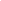 現在の活動内容現在の活動内容現在の活動内容現在の活動内容現在の活動内容現在の活動内容現在の活動内容現在の活動内容現在の活動内容・毎月偶数週の第3水曜日の夕方に、地元の子供を集めて子ども食堂を開催している。・月1回（主に第1週の金曜日）、○○公民館を会場としてフードパントリーを実施している。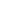 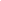 ・毎月偶数週の第3水曜日の夕方に、地元の子供を集めて子ども食堂を開催している。・月1回（主に第1週の金曜日）、○○公民館を会場としてフードパントリーを実施している。・毎月偶数週の第3水曜日の夕方に、地元の子供を集めて子ども食堂を開催している。・月1回（主に第1週の金曜日）、○○公民館を会場としてフードパントリーを実施している。・毎月偶数週の第3水曜日の夕方に、地元の子供を集めて子ども食堂を開催している。・月1回（主に第1週の金曜日）、○○公民館を会場としてフードパントリーを実施している。・毎月偶数週の第3水曜日の夕方に、地元の子供を集めて子ども食堂を開催している。・月1回（主に第1週の金曜日）、○○公民館を会場としてフードパントリーを実施している。・毎月偶数週の第3水曜日の夕方に、地元の子供を集めて子ども食堂を開催している。・月1回（主に第1週の金曜日）、○○公民館を会場としてフードパントリーを実施している。・毎月偶数週の第3水曜日の夕方に、地元の子供を集めて子ども食堂を開催している。・月1回（主に第1週の金曜日）、○○公民館を会場としてフードパントリーを実施している。・毎月偶数週の第3水曜日の夕方に、地元の子供を集めて子ども食堂を開催している。・月1回（主に第1週の金曜日）、○○公民館を会場としてフードパントリーを実施している。・毎月偶数週の第3水曜日の夕方に、地元の子供を集めて子ども食堂を開催している。・月1回（主に第1週の金曜日）、○○公民館を会場としてフードパントリーを実施している。・毎月偶数週の第3水曜日の夕方に、地元の子供を集めて子ども食堂を開催している。・月1回（主に第1週の金曜日）、○○公民館を会場としてフードパントリーを実施している。参加条件あり ・ なし(詳細：児童扶養手当、生活保護受給者に限る。受給者証で確認)あり ・ なし(詳細：児童扶養手当、生活保護受給者に限る。受給者証で確認)あり ・ なし(詳細：児童扶養手当、生活保護受給者に限る。受給者証で確認)あり ・ なし(詳細：児童扶養手当、生活保護受給者に限る。受給者証で確認)あり ・ なし(詳細：児童扶養手当、生活保護受給者に限る。受給者証で確認)あり ・ なし(詳細：児童扶養手当、生活保護受給者に限る。受給者証で確認)あり ・ なし(詳細：児童扶養手当、生活保護受給者に限る。受給者証で確認)あり ・ なし(詳細：児童扶養手当、生活保護受給者に限る。受給者証で確認)あり ・ なし(詳細：児童扶養手当、生活保護受給者に限る。受給者証で確認)子供の参加人数３０人３０人主な年代主な年代小学生小学生小学生小学生小学生希望する支援メニュー（いずれかに○）希望する支援メニュー（いずれかに○）希望する支援メニュー（いずれかに○）希望する支援メニュー（いずれかに○）希望する支援メニュー（いずれかに○）希望する支援メニュー（いずれかに○）希望する支援メニュー（いずれかに○）希望する支援メニュー（いずれかに○）希望する支援メニュー（いずれかに○）希望する支援メニュー（いずれかに○）学習支援　　　　・　　　　体験活動学習支援　　　　・　　　　体験活動学習支援　　　　・　　　　体験活動学習支援　　　　・　　　　体験活動学習支援　　　　・　　　　体験活動学習支援　　　　・　　　　体験活動学習支援　　　　・　　　　体験活動学習支援　　　　・　　　　体験活動学習支援　　　　・　　　　体験活動学習支援　　　　・　　　　体験活動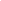 支援を希望する理由支援を希望する理由支援を希望する理由支援を希望する理由支援を希望する理由支援を希望する理由支援を希望する理由支援を希望する理由支援を希望する理由支援を希望する理由　普段子ども食堂を利用している子供たちに、様々な体験をしてもらい、将来の夢や目標を持つきっかけづくりがしたいと思っていたが、具体的な手段がなかった。今回の支援制度を拝見し、是非利用したいと考え、応募させていただいた。　普段子ども食堂を利用している子供たちに、様々な体験をしてもらい、将来の夢や目標を持つきっかけづくりがしたいと思っていたが、具体的な手段がなかった。今回の支援制度を拝見し、是非利用したいと考え、応募させていただいた。　普段子ども食堂を利用している子供たちに、様々な体験をしてもらい、将来の夢や目標を持つきっかけづくりがしたいと思っていたが、具体的な手段がなかった。今回の支援制度を拝見し、是非利用したいと考え、応募させていただいた。　普段子ども食堂を利用している子供たちに、様々な体験をしてもらい、将来の夢や目標を持つきっかけづくりがしたいと思っていたが、具体的な手段がなかった。今回の支援制度を拝見し、是非利用したいと考え、応募させていただいた。　普段子ども食堂を利用している子供たちに、様々な体験をしてもらい、将来の夢や目標を持つきっかけづくりがしたいと思っていたが、具体的な手段がなかった。今回の支援制度を拝見し、是非利用したいと考え、応募させていただいた。　普段子ども食堂を利用している子供たちに、様々な体験をしてもらい、将来の夢や目標を持つきっかけづくりがしたいと思っていたが、具体的な手段がなかった。今回の支援制度を拝見し、是非利用したいと考え、応募させていただいた。　普段子ども食堂を利用している子供たちに、様々な体験をしてもらい、将来の夢や目標を持つきっかけづくりがしたいと思っていたが、具体的な手段がなかった。今回の支援制度を拝見し、是非利用したいと考え、応募させていただいた。　普段子ども食堂を利用している子供たちに、様々な体験をしてもらい、将来の夢や目標を持つきっかけづくりがしたいと思っていたが、具体的な手段がなかった。今回の支援制度を拝見し、是非利用したいと考え、応募させていただいた。　普段子ども食堂を利用している子供たちに、様々な体験をしてもらい、将来の夢や目標を持つきっかけづくりがしたいと思っていたが、具体的な手段がなかった。今回の支援制度を拝見し、是非利用したいと考え、応募させていただいた。　普段子ども食堂を利用している子供たちに、様々な体験をしてもらい、将来の夢や目標を持つきっかけづくりがしたいと思っていたが、具体的な手段がなかった。今回の支援制度を拝見し、是非利用したいと考え、応募させていただいた。希望する支援の内容（具体的に）希望する支援の内容（具体的に）希望する支援の内容（具体的に）希望する支援の内容（具体的に）希望する支援の内容（具体的に）希望する支援の内容（具体的に）希望する支援の内容（具体的に）希望する支援の内容（具体的に）希望する支援の内容（具体的に）希望する支援の内容（具体的に）　体験活動のメニューとしては、特に職業体験、野外活動、科学教室を希望する。普段子供たちが触れることのない職場体験や、農業体験、天体観測、プログラミング教室などを実施していただける団体があれば、是非お願いしたい。　体験活動のメニューとしては、特に職業体験、野外活動、科学教室を希望する。普段子供たちが触れることのない職場体験や、農業体験、天体観測、プログラミング教室などを実施していただける団体があれば、是非お願いしたい。　体験活動のメニューとしては、特に職業体験、野外活動、科学教室を希望する。普段子供たちが触れることのない職場体験や、農業体験、天体観測、プログラミング教室などを実施していただける団体があれば、是非お願いしたい。　体験活動のメニューとしては、特に職業体験、野外活動、科学教室を希望する。普段子供たちが触れることのない職場体験や、農業体験、天体観測、プログラミング教室などを実施していただける団体があれば、是非お願いしたい。　体験活動のメニューとしては、特に職業体験、野外活動、科学教室を希望する。普段子供たちが触れることのない職場体験や、農業体験、天体観測、プログラミング教室などを実施していただける団体があれば、是非お願いしたい。　体験活動のメニューとしては、特に職業体験、野外活動、科学教室を希望する。普段子供たちが触れることのない職場体験や、農業体験、天体観測、プログラミング教室などを実施していただける団体があれば、是非お願いしたい。　体験活動のメニューとしては、特に職業体験、野外活動、科学教室を希望する。普段子供たちが触れることのない職場体験や、農業体験、天体観測、プログラミング教室などを実施していただける団体があれば、是非お願いしたい。　体験活動のメニューとしては、特に職業体験、野外活動、科学教室を希望する。普段子供たちが触れることのない職場体験や、農業体験、天体観測、プログラミング教室などを実施していただける団体があれば、是非お願いしたい。　体験活動のメニューとしては、特に職業体験、野外活動、科学教室を希望する。普段子供たちが触れることのない職場体験や、農業体験、天体観測、プログラミング教室などを実施していただける団体があれば、是非お願いしたい。　体験活動のメニューとしては、特に職業体験、野外活動、科学教室を希望する。普段子供たちが触れることのない職場体験や、農業体験、天体観測、プログラミング教室などを実施していただける団体があれば、是非お願いしたい。実施希望日・時期実施希望日・時期令和3年7月～10月　第4週の土曜日令和3年7月～10月　第4週の土曜日令和3年7月～10月　第4週の土曜日令和3年7月～10月　第4週の土曜日令和3年7月～10月　第4週の土曜日希望回数希望回数計4回県による支援終了後の活動予定県による支援終了後の活動予定県による支援終了後の活動予定県による支援終了後の活動予定県による支援終了後の活動予定県による支援終了後の活動予定県による支援終了後の活動予定県による支援終了後の活動予定県による支援終了後の活動予定県による支援終了後の活動予定　体験活動を支援してくださった企業様とのつながりを維持し、今後は3か月に1回程度のペースで体験活動を実施したい。また、いただいたつながりをさらに広げて、様々な体験活動を実施したい。　体験活動を支援してくださった企業様とのつながりを維持し、今後は3か月に1回程度のペースで体験活動を実施したい。また、いただいたつながりをさらに広げて、様々な体験活動を実施したい。　体験活動を支援してくださった企業様とのつながりを維持し、今後は3か月に1回程度のペースで体験活動を実施したい。また、いただいたつながりをさらに広げて、様々な体験活動を実施したい。　体験活動を支援してくださった企業様とのつながりを維持し、今後は3か月に1回程度のペースで体験活動を実施したい。また、いただいたつながりをさらに広げて、様々な体験活動を実施したい。　体験活動を支援してくださった企業様とのつながりを維持し、今後は3か月に1回程度のペースで体験活動を実施したい。また、いただいたつながりをさらに広げて、様々な体験活動を実施したい。　体験活動を支援してくださった企業様とのつながりを維持し、今後は3か月に1回程度のペースで体験活動を実施したい。また、いただいたつながりをさらに広げて、様々な体験活動を実施したい。　体験活動を支援してくださった企業様とのつながりを維持し、今後は3か月に1回程度のペースで体験活動を実施したい。また、いただいたつながりをさらに広げて、様々な体験活動を実施したい。　体験活動を支援してくださった企業様とのつながりを維持し、今後は3か月に1回程度のペースで体験活動を実施したい。また、いただいたつながりをさらに広げて、様々な体験活動を実施したい。　体験活動を支援してくださった企業様とのつながりを維持し、今後は3か月に1回程度のペースで体験活動を実施したい。また、いただいたつながりをさらに広げて、様々な体験活動を実施したい。　体験活動を支援してくださった企業様とのつながりを維持し、今後は3か月に1回程度のペースで体験活動を実施したい。また、いただいたつながりをさらに広げて、様々な体験活動を実施したい。